Multi-Tiered System of Academic, Behavioral, and Mental Health SupportsDifferent students need different amounts and kinds of time, attention, tasks, and supports to behave responsibly and succeed academically.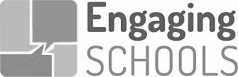 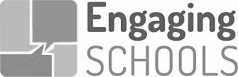 